CUPE BC [Committee Name] Committee Meeting Minutes – MM\DD\YYYY
Present (In-Person):Remote Participants:Staff Participants: 
Regrets:  Call to OrderAttendance Roll CallRemote Accessibility Check – Ensure remote participants can see and hear in-person attendees. Committee Welcome (led by Committee Chair)Territorial Acknowledgement Equality StatementTRC 94 Calls to ActionCUPE BC Respectful Workplace Policy CUPE National Code of Conduct Establish Break PeriodsReview Committee Contact List BC Regional Office Safety Protocol & Floor PlanCommittee Co-Chair AppointmentMOTION: to appoint ____as Committee Co-Chair for the 2023-2025 Term. Moved by:Seconded by:Status: Recording Secretary AppointmentMOTION: to appoint ____as Recording Secretary for the 2023-2025 Term. Moved by:Seconded by:Status: Adoption of the Agenda:Moved by:Seconded by:Status: Adoption of past minutes dated [MM/DD/YYYY]: Moved by:Seconded by:Status: Matters arising from the minutesOld Business (if applicable)Terms of Reference ReviewYoung Worker Shadow Committee Assignments (if applicable)2023-2025 Committee Action Plan:Review 2021-2023 Action PlanEstablish 2023-2025 Action Plan
 2023 Resolutions Workplan ReviewNew Business:Committee Photo(s)OtherCommittee Project BudgetReview Committee Budget Guide and CriteriaTotal Funds Available – Refer to the attached report.Committee Budget Requests – Please submit using the provided Committee Budget Application Form.Executive Board UpdatesReport to the Executive Board – Please summarize key points from the meeting discussion using the provided Report to the Executive Form.Recommendations to the Executive Board – Please submit recommendations using the provided Report to the Executive Form.  EventsConventionResolutionsCommittee Report to ConventionCaucus Meeting(s) (equity committees only)SuperCon – Please submit as recommendations to the Executive Board using the provided form. Other Administrative DeadlinesMotions Passed – Please summarize below (not limited to 2):MOTION:Moved by:Seconded by:Status: MOTION:Moved by:Seconded by:Status: Action Items – Please summarize below (not limited to 2):ACTION:Person(s) Responsible: ACTION:Person(s) Responsible: Next Meeting Dates:  Adjournment – [TIME]Respectfully submitted,[NAME], Recording SecretaryCUPE BC [Name of Committee] Committee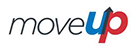 DocumentDeadlineExpense Claim Form (attached) ASAPCommittee Attendance List ASAPCommittee Minutes 1 week post-meetingCommittee Budget Applications 1 week post-meetingCommittee Report to Executive Board 1 week post-meetingRecommendations to the Executive Board 1 week post-meetingCommittee Photo1 week post-meetingApproved Swag OrdersNovember (of a given year)Committee Report to ConventionTBDCommittee Booth RequestsTBDConvention ResolutionsTBDPublic Employee SubmissionsTBDSuperCon RecommendationsTBDDateQ2 MeetingQ3 MeetingQ4 Meeting